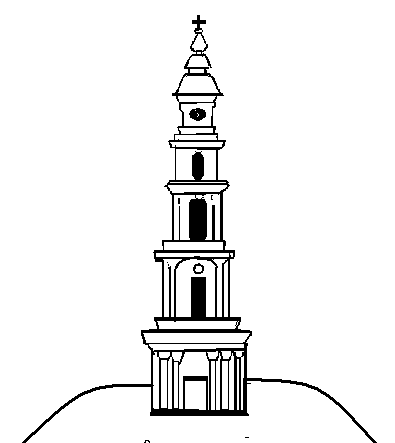 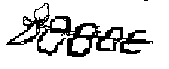 АДМИНИСТРАЦИЯ ЛЕЖНЕВСКОГО МУНИЦИПАЛЬНОГО РАЙОНАИВАНОВСКОЙ ОБЛАСТИПОСТАНОВЛЕНИЕ15.11.2017                                                                                                                   №623Об утверждении проекта планировки территории и проекта межевания территории для корректировки проектной документации "Газификация д.Почевино, д.Яфаново, д.Плясуниха, д.Стояково, д.Мальчиха, д.Кузьмаденье, д.Яковлево, д.Дориха Лежневского муниципального района                       Ивановской области" В соответствии со статьями 45,46 Градостроительного кодекса Российской Федерации, Генеральном планом и Правилами землепользования застройки Лежневского сельского поселения, согласно Протоколу публичных слушаний от 26.10.2017г. Администрация Лежневского муниципального района постановляет:1. Утвердить проект планировки территории и проект межевания территории для корректировки проектной документации "Газификация д.Почевино, д.Яфаново, д.Плясуниха, д.Стояково, д.Мальчиха, д.Кузьмаденье, д.Яковлево, д.Дориха Лежневского муниципального района Ивановской области".2. Опубликовать настоящее Постановление в газете "Сельские вести" и разместить на официальном сайте Администрации Лежневского муниципального района в сети Интернет.3.Контроль за исполнением настоящего Постановления оставляю за собой.4. Постановление вступает в силу со дня его официального опубликования.Глава Лежневскогомуниципального района                                                          Кузьмичева О.С.